Приложение 1к решению Муниципального Собранияот  04.09.2020  №  240 \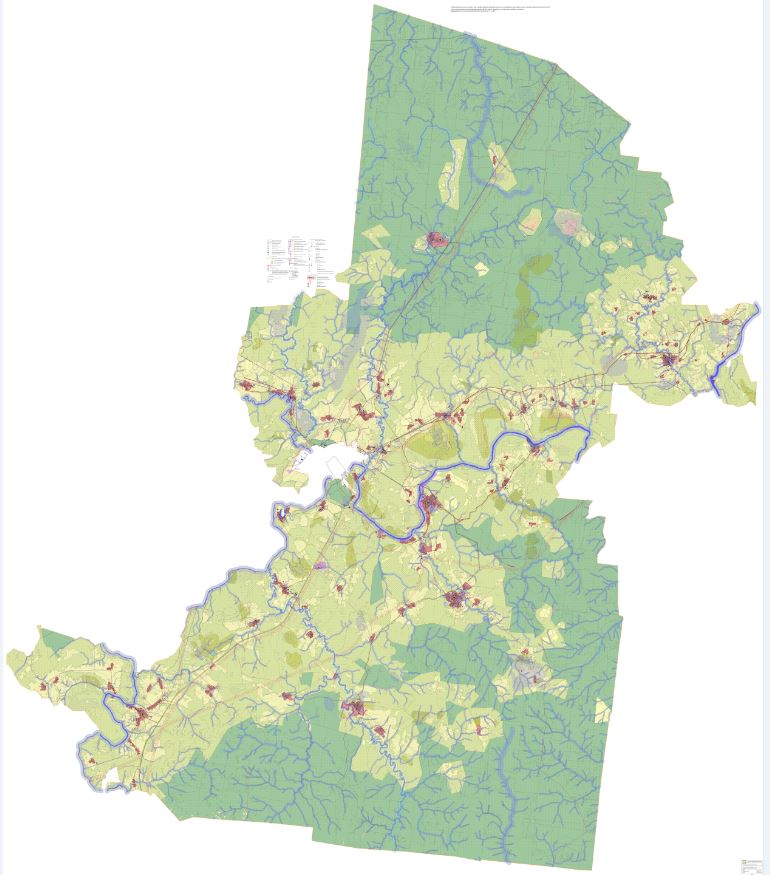 Приложение 1.1к решению Муниципального Собранияот  04.09.2020  №  240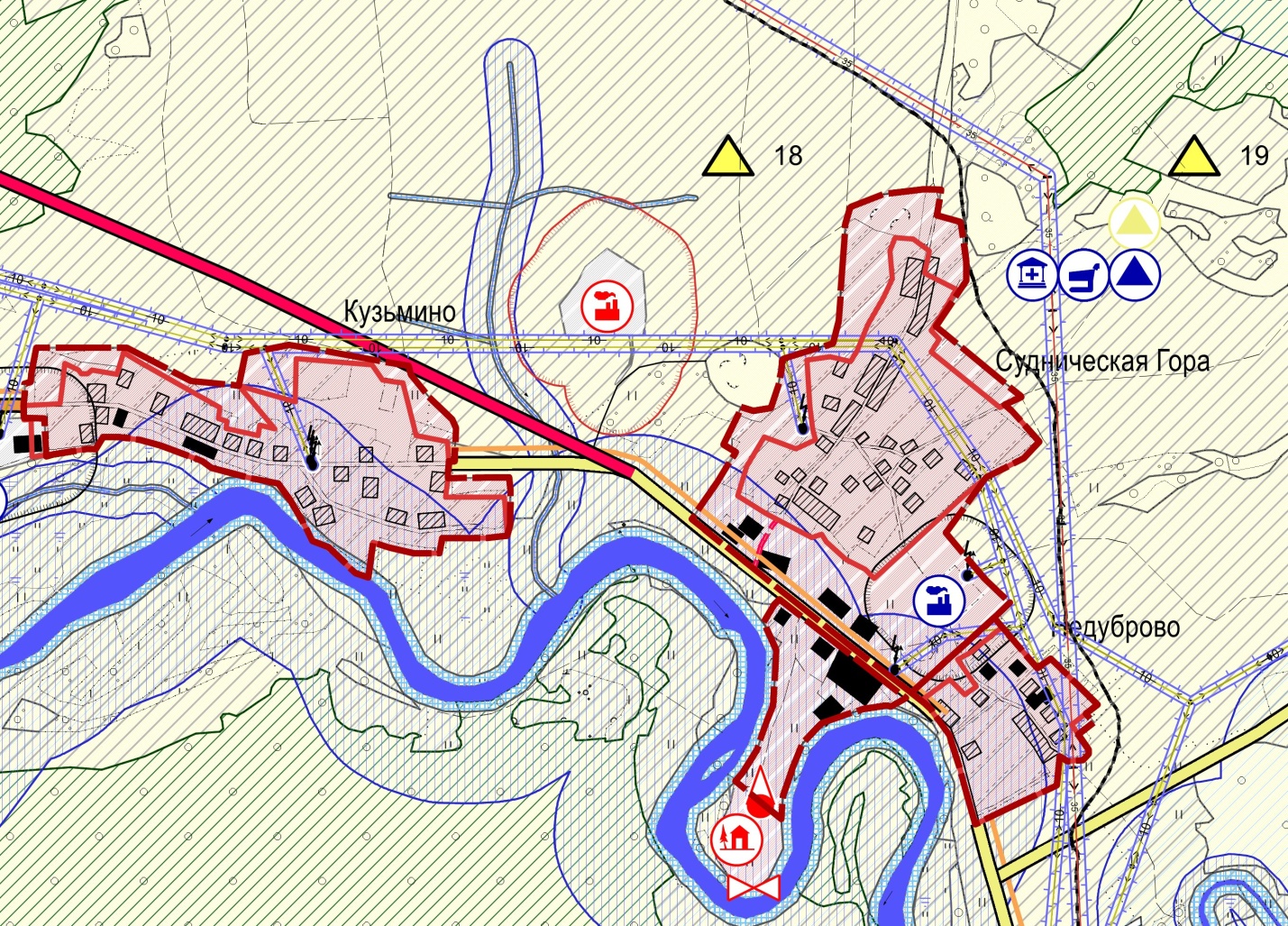 Приложение 1.2к решению Муниципального Собранияот  04.09.2020  №  240 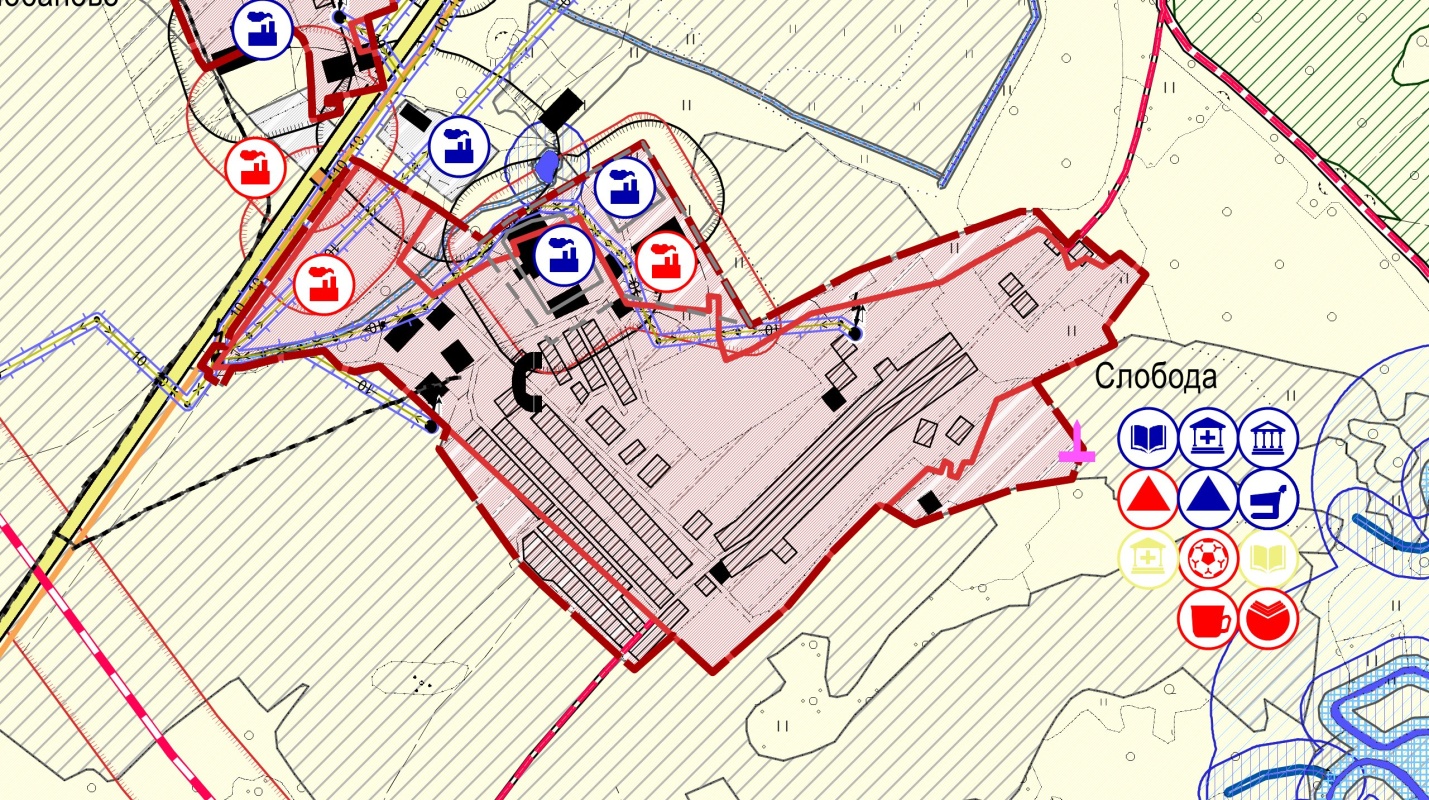 Приложение 1.3к решению Муниципального Собранияот  04.09.2020  №  240 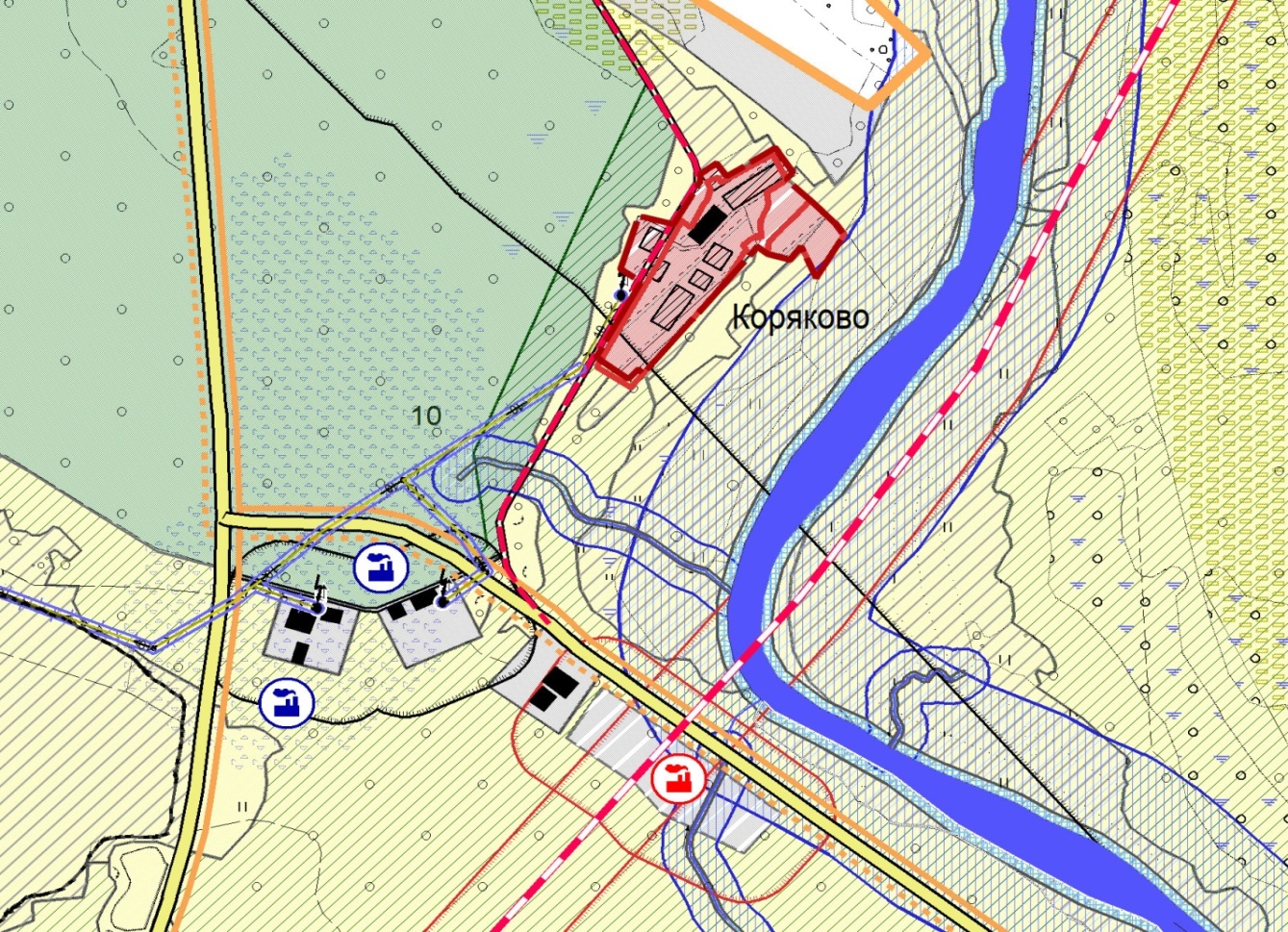 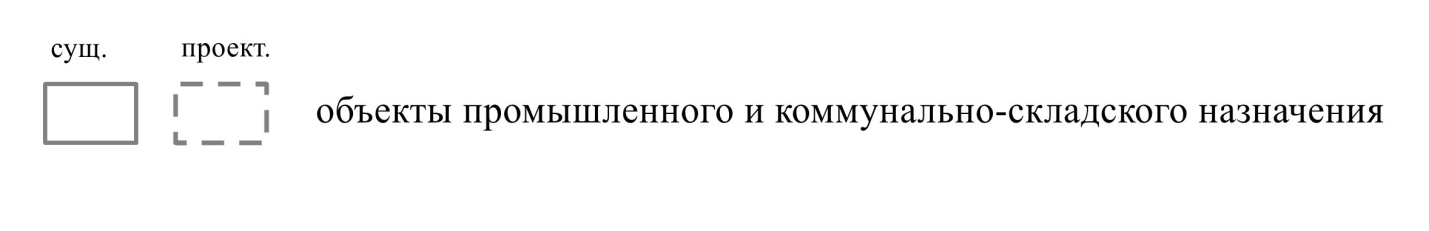 